Schrijf je in!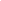 